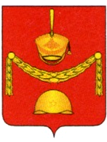 АДМИНИСТРАЦИЯПОСЕЛЕНИЯ РОГОВСКОЕ В ГОРОДЕ МОСКВЕпроектПОСТАНОВЛЕНИЕОб утверждении муниципальной программы «Профессиональная переподготовка,повышение квалификации муниципальныхслужащих и работников, замещающих должности, не относящихся к должностям муниципальнойслужбы администрации поселения Роговское на 2023-2025 годы»        В соответствии с пунктом 1 статьи 179 Бюджетного кодекса Российской Федерации, Федеральным законом от 06.10.2003 №131-ФЗ «Об общих принципах организации местного самоуправления в Российской Федерации», Законом города Москвы от 06.11.2002 №56 «Об организации местного самоуправления в городе Москве», решением Совета депутатов поселения Роговское в городе Москве от 15.12.2022 № 49/2 «О бюджете поселения Роговское на 2023 и плановый период 2024 и 2025 годов», Уставом поселения Роговское, администрация поселения Роговское в городе МосквеП О С Т А Н О В Л Я Е Т:1.Утвердить муниципальную программу «Профессиональная переподготовка, повышение квалификации муниципальных служащих работников, замещающих должности, не относящихся к должностям муниципальной службы администрации поселения Роговское на 2023-2025 годы» согласно приложению 1 к настоящему постановлению.2.Утвердить программные мероприятия в рамках реализации муниципальной программы «Профессиональная переподготовка, повышение квалификации муниципальных служащих работников, замещающих должности, не относящихся к должностям муниципальной службы администрации поселения Роговское на 2023-2025 годы» согласно приложению 2 к настоящему постановлению.3.Заместителю главы администрации поселения Роговское Ждакаевой Л.И. обеспечить реализацию муниципальной программы «Профессиональная переподготовка, повышение квалификации муниципальных служащих работников, замещающих должности, не относящихся к должностям муниципальной службы администрации поселения Роговское на 2023-2025 годы».  4.Настоящее постановление подлежит опубликованию в бюллетене «Московский муниципальный вестник» и размещению на официальном сайте поселения Роговское в городе Москве.5.Контроль за исполнением настоящего постановления остается за главой администрации.Глава администрации                                                                        А.В. ТавлеевПриложение 1к постановлению администрациипоселения Роговское в городе Москвеот 20.12.2022 №68МУНИЦИПАЛЬНАЯ ПРОГРАММА 
«ПРОФЕССИОНАЛЬНАЯ ПЕРЕПОДГОТООВКА, ПОВЫШЕНИЕ КВАЛИФИКАЦИИ МУНИЦИПАЛЬНЫХ СЛУЖАЩИХ, РАБОТНИКОВ, ЗАНИМАЮЩИХ ДОЛЖНОСТИ, НЕ ОТНОСЯЩИХСЯ К ДОЛЖНОСТЯМ МУНИЦИПАЛЬНОЙ СЛУЖБЫ АДМИНИСТРАЦИИ ПОСЕЛЕНИЯ РОГОВСКОЕ НА 2023-2025 ГОДЫ» ПАСПОРТ МУНИЦИПАЛЬНОЙ ПРОГРАММЫОбоснование программы.Повышение и развитие профессионального уровня муниципальных служащих и работников, занимающих должности, не отнесенные к должностям муниципальной службы требует непрерывного обновления и реализации комплекса профессиональных знаний и практического опыта эффективного управления экономическими, социально-культурными и политическими процессами на территории поселения Роговское для достижения целей местного самоуправления - удовлетворения потребностей жизнеобеспечения населения и развития территории.Эффективность работы органов местного самоуправления напрямую зависит от уровня профессиональной подготовленности служащих. Подготовка кадров для органов местного самоуправления является одним из инструментов повышения эффективности муниципального управления. Отсутствие необходимых знаний и профессиональных навыков служащих приводит к низкому качеству управленческих решений и, как следствие, к потере авторитета органов местного самоуправления в глазах населения. Поэтому организованный и целенаправленный процесс овладения и постоянного совершенствования профессиональных знаний, умений и навыков необходим для успешного выполнения задач, возложенных на органы местного самоуправления.Необходимость разработки программы профессионального развития служащих муниципального связана:-с созданием условий для профессиональной переподготовки, повышения квалификации служащих;-с реализацией положений федерального законодательства об обеспечении единства требований к профессиональной переподготовке и повышению квалификации гражданских и муниципальных служащих;-с обеспечением регулирования и планирования процесса подготовки кадров в системе муниципального управления.Общая численность служащих, на 1 января 2023 года составляет 39 человек, из них муниципальных служащих- 28 человек, все муниципальные служащие имеют высшее образование.Из общего числа служащих в 2022 году прошли курсы повышения квалификации 12 человек, профессиональную переподготовку 4 человека. Приняли участие в обучающих семинарах - 2 человека. За 2022 год повысили свой профессиональный уровень 57 % от общей численности фактически работающих.Однако в современных условиях этого недостаточно. Постоянно растущие требования к квалификационному уровню кадров обуславливают необходимость создания и совершенствования системы непрерывного образования муниципальных служащих с использованием программных методов. Одним из инструментов реализации государственной кадровой стратегии является формирование кадрового состава органов местного самоуправления.Реализация программы направлена на формирование у муниципальных служащих и работников, занимающих должности, не отнесенные к должностям муниципальной службы, необходимых профессиональных знаний, умений и навыков, позволяющих эффективно выполнять должностные обязанности.Формирование программы осуществляется с учетом индивидуальных планов профессионального развития муниципальных служащих.В современных условиях необходимо продолжение данной работы в течение всего периода реализации программы на базе ведущих высших учебных заведений города Москвы.2.  Цели и задачи мероприятий программы.Основными целями и задачами выполнения мероприятий программы являются:-получение специалистами дополнительных знаний, умений и навыков, необходимых для выполнения нового вида профессиональной деятельности, а также присвоения дополнительной квалификации на базе имеющейся специальности;-удовлетворение потребности специалистов в получении полного спектра необходимой информации; -обновление практико-теоретических знаний специалиста;-формирование необходимых управленческих компетенций;-систематизирование и обновление имеющихся знаний;-получение неоценимого опыта в теоретических знаниях;-приобретение слушателями знаний и навыков, способствующих повышению уровня их профессиональной квалификации.	3.  Объемы и источники финансирования программы.Финансирование осуществляется за счёт средств бюджета поселения Роговское.Общий объем финансирования составляет 1 500,00 тыс. руб.В том числе:2023 год – 500,00 тыс. руб.2024 год – 500,00 тыс. руб.2025 год – 500,00 тыс. руб.Объемы финансирования программы подлежат корректировке исходя из реальных возможностей бюджета поселения Роговское.4. Ожидаемые результаты мероприятий программы.В ходе реализации муниципальной программы предполагается:-осуществить профессиональную переподготовку, провести повышение квалификации, направить на обучающие семинары, конференции, тренинги и т.п. муниципальных служащих и работников, занимающих должности, не отнесенные к должностям муниципальной службы;-повысить эффективность кадровой политики в системе муниципальной службы в целях улучшения кадрового состава;-внедрить систему самостоятельной подготовки служащих.В результате реализации программы к окончанию 2023-2025 года предполагается осуществить переподготовку и повысить квалификацию 14 муниципальным служащим и работникам, занимающим должности, не отнесенные к должностям муниципальной службы, что составляет 36% от общего числа служащих.                                                                                                                                                                        Приложение 2к постановлению администрациипоселения Роговское в городе Москвеот 20.12.2022 №68Программные мероприятия в рамках реализации муниципальной программы 
«Профессиональная переподготовка, повышение квалификации муниципальных служащих и работников, замещающих должности, не относящихся к должностям муниципальной службы администрации поселения Роговское на 2023-2025 годы»От 20.12.2022 №68Ответственный исполнитель программыАдминистрация поселения РоговскоеСоисполнитель программы-Участники программыСотрудники Администрация поселения РоговскоеПодпрограмма (подпрограммы) (при наличии)- Цели программыПолучение специалистами дополнительных знаний, умений и навыков, необходимых для выполнения нового вида профессиональной деятельности, а также присвоения дополнительной квалификации на базе имеющейся специальности.Задачи программыПрофессиональная переподготовка, повышение квалификации, участие в обучающих семинарах, конференциях, тренингах муниципальных служащих и работников, занимающих должности, не отнесенные к должностям муниципальной службы.Целевые показатели (индикаторы)программы42 сотрудника администрацииЭтапы и сроки реализации программы2023-2025 годы. Объемы бюджетных ассигнований программыОбщий объем составляет 1 500,00 тыс. руб.
В том числе:2023 год – 500,00 тыс. руб.2024 год – 500,00 тыс. руб.2025 год – 500,00 тыс. руб.Объемы финансирования Программы носят прогнозный характер и подлежат корректировке.Ожидаемые результаты реализации программыПрофессиональная переподготовка и повышение квалификации 14 сотрудников, что составит 36% от общего числа.№п/пМероприятияИсточник финансированияОбъемФинансирования, тыс. руб.ОбъемФинансирования, тыс. руб.ОбъемФинансирования, тыс. руб.ОбъемФинансирования, тыс. руб.Целевые показатели (индикаторы) программы№п/пМероприятияИсточник финансированияВсего по программе2023 год2024 год2025 годЦелевые показатели (индикаторы) программы12345678Профессиональная подготовка, переподготовка, повышение квалификацииПрофессиональная подготовка, переподготовка, повышение квалификацииПрофессиональная подготовка, переподготовка, повышение квалификацииПрофессиональная подготовка, переподготовка, повышение квалификацииПрофессиональная подготовка, переподготовка, повышение квалификацииПрофессиональная подготовка, переподготовка, повышение квалификацииПрофессиональная подготовка, переподготовка, повышение квалификации1Обучение по направлению профессиональная переподготовка, повышение квалификации, семинары, конференции, тренингиБюджет поселения Роговское1500,00500,00500,00500,00Сотрудники – 42 человекаИТОГО1500,00500,00500,00500,00